GREEN STEPS PROTECT EVALUATION FORM
for Indoor/Outdoor Air Quality, Water, Litter Prevention Projects 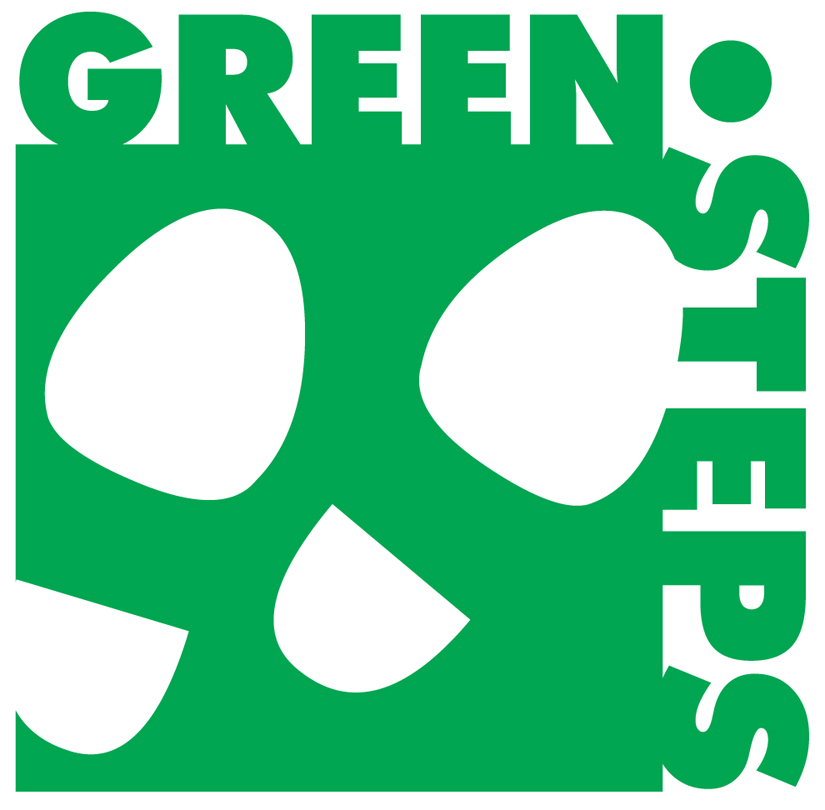 Submit by May 1 to jane.hiller@sonoco.comCounty: 		  School Name: Administrator Name and Email:School Faculty/Staff Contacts for Green Steps Projects (minimum two)Name: 					               Email Address:Please indicate with an “X” which of the following PROTECT projects have been model quality for at least 12 months and are worthy of an award. Please describe the projects in more detail under "Notes" including the number of students participating in each projectPROTECT: INDOOR AIR QUALITYPlants in Every Classroom___ Other(s): PROTECT: OUTDOOR AIR QUALITYDHEC’s B2 Breathe Better___ DHEC’s Air Quality Flag Program___ Tree Planting___      Other(s): PROTECT: WATERRain Barrels___ Rain Gardens___ DNR’s Trout in the Classroom___ SCORE (South Carolina Oyster Recycling and Enhancement Program)___ From Seeds to Shoreline___ Water Monitoring___Orange Peel Classroom Cleaner___ Storm Drain Marking___             Other(s): PROTECT: LITTER PREVENTIONOn-Site Projects___ Off-Site Projects___ Litter Free Games___Other(s): *Respond with a “Y” or “N” for statements below___	I met with this school team at least twice to plan and evaluate the projects___	These projects incorporated the “Learn, Do, Teach” model of the SC Green Step            Schools program___	These projects have been model quality (good examples for other schools) for at least 12 months (Y/N)___	An appropriate video or pictures with detailed captions have been sent to both me and               	jane.hiller@sonoco.com    ___	I would like to nominate this school as the SC PROTECT School of the Year (Y/N)Mentor Name: 	 						        Date: Mentor Email Address: 